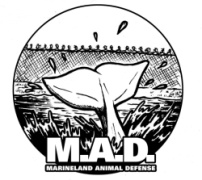 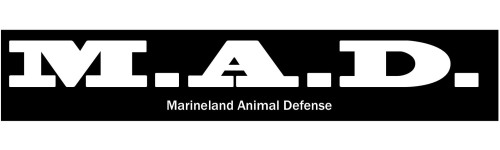 Marineland A JOHN HOLER 
SEA potížíV posledních týdnech, tucet ex-zaměstnanci Marineland, od trenéry MCs generálního štábu, že přišla i přes právních rizik z non-zveřejnění dohody, promluvit o průběžné a trvalé zneužívání a zanedbávání zvířat v parku. Jejich svědectví bylo součástí rozsáhlé Toronto Star vyšetřovací zprávě nazvané "Inside Marineland."Od roku 1992, 14 orcas zemřeli, zatímco v péči Marineland je. Příčiny smrti se pohybovaly od utonutí a zakroucených střev do meningitidy a imuno-deficiencey.Neexistuje žádný regulační dohled nad mořských savců zajetí v Ontariu. OSPCA nemá znalosti nebo jurisdikci, aby významné změny a kanadské asociace zoologických zahrad a akvárií (Caza) je průmyslová skupina financována zoologických zahrad a akvárií samotných.V roce 2011, Ikaika orca byl repossesed by SeaWorld San Diego od Marineland. Mořský svět ukončil "chovný úvěr" na kosatce, říkat, že oni byli "znepokojeni fyzické a psychické zdraví Ikaika, pokud by [sic] zůstal na Marineland."Marineland je veterinární lékař června Mergl, nemá žádnou speciální certifikaci pro práci s mořskými savci. Ona byla vycvičena jako obecné veterináře ve Virginii, USA, a mimo Marineland provozuje kočičích a psích kliniku.Kromě problémů se starají o mořských savců, Marineland také ubytuje medvědy a jeleny v žalostných podmínkách. The Deer byly pozorovány po desetiletí jako s otevřené rány a nádory, zatímco medvědi byly sníženy na žebrají o jídlo z spoluviníky turisty. Oni neobdrží žádnou veterinární péči z parku, a ex-zaměstnanec uvedl, že byl svědkem Johna Holer střelbu jelena sám.Kultovní hlas za faous Marineland volají všechno uvedl její stud nad tím, spojené s parkem a že by chtěla mít její hlas odstraněny z reklam.John Holer má k dispozici zdokumentovanou historii napadení a vyhrožování demonstranty. V roce 1996 se údajně udeřil demonstrant s vozem, a v roce 2011, on byl chycen na videu hrozí přejet demonstranta a "cut (jeho) hlavu." Navíc, Holer používá jeho bohatství využít právní systém a ohrozit strategické žaloby proti účasti veřejnosti proti komunitních organizací, které proti němu - včetně www.GoHomeless.ca, Niagara akce pro zvířata a Marineland zvířat Defense. NAFA strávil tisíce dolarů na obranu frivolní obleku.John Holer koupil pozemky, které držel Green Oaks Mobile Home Park a přistoupil k vystěhování 47 rodin, z nichž mnozí byli po celá desetiletí, od objektu během jednoho roku. Paula Millard, dlouholetý rezident, spáchal sebevraždu den před vystěhování v roce 2011. Pozemky zůstanou nevyužité Holer, 16 měsíců později.John Holer nedávno pronajala kus o veřejné pozemky v blízkosti Marineland, který byl dlouho používán demonstranty, aby se vyjádřili svůj nesouhlas s parkem, s uvedením účelu koupě byla pro "zkrášlování". Půdy zůstává nevyužita.Co můžete dělat? Navštivte: 
MARINELANDANIMALDEFENSE.COM 
se dozvědět více.Marineland A JOHN HOLER 
SEA potížíV posledních týdnech, tucet ex-zaměstnanci Marineland, od trenéry MCs generálního štábu, že přišla i přes právních rizik z non-zveřejnění dohody, promluvit o průběžné a trvalé zneužívání a zanedbávání zvířat v parku. Jejich svědectví bylo součástí rozsáhlé Toronto Star vyšetřovací zprávě nazvané "Inside Marineland."Od roku 1992, 14 orcas zemřeli, zatímco v péči Marineland je. Příčiny smrti se pohybovaly od utonutí a zakroucených střev do meningitidy a imuno-deficiencey.Neexistuje žádný regulační dohled nad mořských savců zajetí v Ontariu. OSPCA nemá znalosti nebo jurisdikci, aby významné změny a kanadské asociace zoologických zahrad a akvárií (Caza) je průmyslová skupina financována zoologických zahrad a akvárií samotných.V roce 2011, Ikaika orca byl repossesed by SeaWorld San Diego od Marineland. Mořský svět ukončil "chovný úvěr" na kosatce, říkat, že oni byli "znepokojeni fyzické a psychické zdraví Ikaika, pokud by [sic] zůstal na Marineland."Marineland je veterinární lékař června Mergl, nemá žádnou speciální certifikaci pro práci s mořskými savci. Ona byla vycvičena jako obecné veterináře ve Virginii, USA, a mimo Marineland provozuje kočičích a psích kliniku.Kromě problémů se starají o mořských savců, Marineland také ubytuje medvědy a jeleny v žalostných podmínkách. The Deer byly pozorovány po desetiletí jako s otevřené rány a nádory, zatímco medvědi byly sníženy na žebrají o jídlo z spoluviníky turisty. Oni neobdrží žádnou veterinární péči z parku, a ex-zaměstnanec uvedl, že byl svědkem Johna Holer střelbu jelena sám.Kultovní hlas za faous Marineland volají všechno uvedl její stud nad tím, spojené s parkem a že by chtěla mít její hlas odstraněny z reklam.John Holer má k dispozici zdokumentovanou historii napadení a vyhrožování demonstranty. V roce 1996 se údajně udeřil demonstrant s vozem, a v roce 2011, on byl chycen na videu hrozí přejet demonstranta a "cut (jeho) hlavu." Navíc, Holer používá jeho bohatství využít právní systém a ohrozit strategické žaloby proti účasti veřejnosti proti komunitních organizací, které proti němu - včetně www.GoHomeless.ca, Niagara akce pro zvířata a Marineland zvířat Defense. NAFA strávil tisíce dolarů na obranu frivolní obleku.John Holer koupil pozemky, které držel Green Oaks Mobile Home Park a přistoupil k vystěhování 47 rodin, z nichž mnozí byli po celá desetiletí, od objektu během jednoho roku. Paula Millard, dlouholetý rezident, spáchal sebevraždu den před vystěhování v roce 2011. Pozemky zůstanou nevyužité Holer, 16 měsíců později.John Holer nedávno pronajala kus o veřejné pozemky v blízkosti Marineland, který byl dlouho používán demonstranty, aby se vyjádřili svůj nesouhlas s parkem, s uvedením účelu koupě byla pro "zkrášlování". Půdy zůstává nevyužita.Co můžete dělat? Navštivte: 
MARINELANDANIMALDEFENSE.COM 
se dozvědět více.